Application 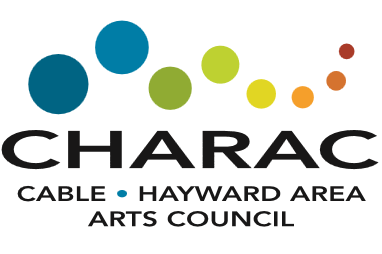  Scholarship for the ArtsOffered to students beginning their higher education.Submission Deadline:  April 14, 2024Application  Scholarship for the ArtsOffered to students beginning their higher education.Submission Deadline:  April 14, 2024Application  Scholarship for the ArtsOffered to students beginning their higher education.Submission Deadline:  April 14, 2024Application  Scholarship for the ArtsOffered to students beginning their higher education.Submission Deadline:  April 14, 2024Application  Scholarship for the ArtsOffered to students beginning their higher education.Submission Deadline:  April 14, 2024Application  Scholarship for the ArtsOffered to students beginning their higher education.Submission Deadline:  April 14, 2024Application  Scholarship for the ArtsOffered to students beginning their higher education.Submission Deadline:  April 14, 2024Application  Scholarship for the ArtsOffered to students beginning their higher education.Submission Deadline:  April 14, 2024Application  Scholarship for the ArtsOffered to students beginning their higher education.Submission Deadline:  April 14, 2024Application  Scholarship for the ArtsOffered to students beginning their higher education.Submission Deadline:  April 14, 2024Application  Scholarship for the ArtsOffered to students beginning their higher education.Submission Deadline:  April 14, 2024Applicant Name:Applicant Name:Applicant Name:Applicant Name:Applicant Name:Applicant Name:Applicant Name:Date of Birth:Date of Birth:Date of Birth:Date of Birth:Home Mailing AddressStreet:Street:Street:Street:Street:Street:Street:Street:Street:Street:City, State, Zip Code:City, State, Zip Code:City, State, Zip Code:City, State, Zip Code:City, State, Zip Code:City, State, Zip Code:City, State, Zip Code:City, State, Zip Code:City, State, Zip Code:City, State, Zip Code:City, State, Zip Code:Phone #:Phone #:Phone #:Phone #:Phone #:Personal email:Personal email:Personal email:Personal email:Personal email:Personal email:High School:High School:High School:High School:High School:High School:High School:High School:High School:High School:High School:High School Counselor:High School Counselor:High School Counselor:High School Counselor:High School Counselor:High School Counselor:High School Counselor:High School Counselor:High School Counselor:High School Counselor:High School Counselor:High School GPA:High School GPA:High School GPA:High School GPA:High School GPA:High School GPA:High School GPA:High School GPA:High School GPA:High School GPA:High School GPA:School you may attend in Fall 2024. (name, city, state):School you may attend in Fall 2024. (name, city, state):School you may attend in Fall 2024. (name, city, state):School you may attend in Fall 2024. (name, city, state):School you may attend in Fall 2024. (name, city, state):School you may attend in Fall 2024. (name, city, state):School you may attend in Fall 2024. (name, city, state):School you may attend in Fall 2024. (name, city, state):School you may attend in Fall 2024. (name, city, state):School you may attend in Fall 2024. (name, city, state):School you may attend in Fall 2024. (name, city, state):Have you been accepted?Have you been accepted?YesConditionalConditionalNot YetNot YetNot YetWill you be a full-time student?  Will you be a full-time student?  YesNoNoNoNoNoNoYour Art CategoryYour Art CategoryVisual ArtsPerforming ArtsLiterary ArtsLiterary ArtsOtherFeel free to attach an additional description page if neededFeel free to attach an additional description page if neededFeel free to attach an additional description page if neededFeel free to attach an additional description page if neededFeel free to attach an additional description page if neededFeel free to attach an additional description page if neededFeel free to attach an additional description page if neededFeel free to attach an additional description page if neededFeel free to attach an additional description page if neededFeel free to attach an additional description page if neededFeel free to attach an additional description page if neededFormal and informal arts training, classes, workshops, internships, etc.  Formal and informal arts training, classes, workshops, internships, etc.  Formal and informal arts training, classes, workshops, internships, etc.  Formal and informal arts training, classes, workshops, internships, etc.  Formal and informal arts training, classes, workshops, internships, etc.  Formal and informal arts training, classes, workshops, internships, etc.  Formal and informal arts training, classes, workshops, internships, etc.  Formal and informal arts training, classes, workshops, internships, etc.  Formal and informal arts training, classes, workshops, internships, etc.  Formal and informal arts training, classes, workshops, internships, etc.  Formal and informal arts training, classes, workshops, internships, etc.  Activities, exhibitions, performances, recitals, etc.Activities, exhibitions, performances, recitals, etc.Activities, exhibitions, performances, recitals, etc.Activities, exhibitions, performances, recitals, etc.Activities, exhibitions, performances, recitals, etc.Activities, exhibitions, performances, recitals, etc.Activities, exhibitions, performances, recitals, etc.Activities, exhibitions, performances, recitals, etc.Activities, exhibitions, performances, recitals, etc.Activities, exhibitions, performances, recitals, etc.Activities, exhibitions, performances, recitals, etc.How did your arts training and activities lead you to your course of study?How did your arts training and activities lead you to your course of study?How did your arts training and activities lead you to your course of study?How did your arts training and activities lead you to your course of study?How did your arts training and activities lead you to your course of study?How did your arts training and activities lead you to your course of study?How did your arts training and activities lead you to your course of study?How did your arts training and activities lead you to your course of study?How did your arts training and activities lead you to your course of study?How did your arts training and activities lead you to your course of study?How did your arts training and activities lead you to your course of study?Describe your anticipated course of study.Describe your anticipated course of study.Describe your anticipated course of study.Describe your anticipated course of study.Describe your anticipated course of study.Describe your anticipated course of study.Describe your anticipated course of study.Describe your anticipated course of study.Describe your anticipated course of study.Describe your anticipated course of study.Describe your anticipated course of study.Please also include a letter of recommendationPlease also include a letter of recommendationPlease also include a letter of recommendationPlease also include a letter of recommendationPlease also include a letter of recommendationPlease also include a letter of recommendationPlease also include a letter of recommendationPlease also include a letter of recommendationPlease also include a letter of recommendationPlease also include a letter of recommendationPlease also include a letter of recommendationPlease email completed application to: cablehaywardarts@yahoo.com or mail to CHARAC, P.O. Box 1012, Hayward, WI  54843Please email completed application to: cablehaywardarts@yahoo.com or mail to CHARAC, P.O. Box 1012, Hayward, WI  54843Please email completed application to: cablehaywardarts@yahoo.com or mail to CHARAC, P.O. Box 1012, Hayward, WI  54843Please email completed application to: cablehaywardarts@yahoo.com or mail to CHARAC, P.O. Box 1012, Hayward, WI  54843Please email completed application to: cablehaywardarts@yahoo.com or mail to CHARAC, P.O. Box 1012, Hayward, WI  54843Please email completed application to: cablehaywardarts@yahoo.com or mail to CHARAC, P.O. Box 1012, Hayward, WI  54843Please email completed application to: cablehaywardarts@yahoo.com or mail to CHARAC, P.O. Box 1012, Hayward, WI  54843Please email completed application to: cablehaywardarts@yahoo.com or mail to CHARAC, P.O. Box 1012, Hayward, WI  54843Please email completed application to: cablehaywardarts@yahoo.com or mail to CHARAC, P.O. Box 1012, Hayward, WI  54843Please email completed application to: cablehaywardarts@yahoo.com or mail to CHARAC, P.O. Box 1012, Hayward, WI  54843Please email completed application to: cablehaywardarts@yahoo.com or mail to CHARAC, P.O. Box 1012, Hayward, WI  54843